Chapter Project Donation Form 2020-2021 Memorials and HonorariumsNew Jersey State Chapter P.E.O. Sisterhood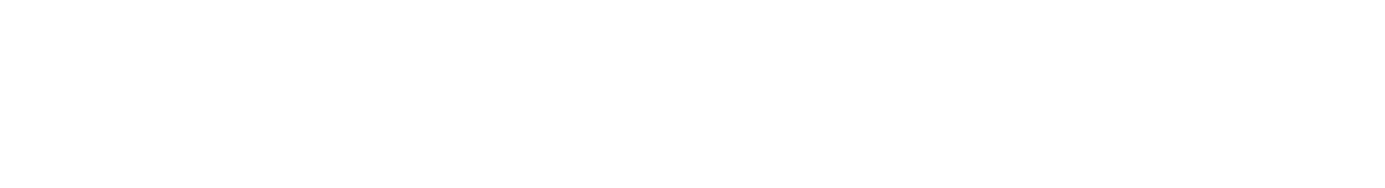 Step 1: Chapter DonationsChapter Treasurer’s- Please make checks payable to: “NJ State Chapter P.E.O. Sisterhood”List chapter to be credited: 	Chapter treasurer: 	Phone number: 	Step 2: Identify memorial or honorarium gift$		Memorial gift (designate project or fund) ____________________________________In memory of:  	$		Honorarium gift (designate project or fund) ___________________________________In honor of: 	Step 3: Identify who should be notified of memorial or honorariumName:  	Address:  	City/State/Zip: 	Duplicate as needed. A separate form should be used for each memorial/honorarium. Use a separate check for memorials and honorariums.Do not include on project donation checks.2020-2021